27.05.2022 № 23РОССИЙСКАЯ ФЕДЕРАЦИЯИРКУТСКАЯ ОБЛАСТЬМУНИЦИПАЛЬНОЕ ОБРАЗОВАНИЕ«НИЖНЕУДИНСКИЙ РАЙОН»ЧЕХОВСКОЕ МУНИЦИПАЛЬНОЕ ОБРАЗОВАНИЕАДМИНИСТРАЦИЯРАСПОРЯЖЕНИЕО ПРИСВОЕНИИ И ВНЕСЕНИИ НЕДОСТАЮЩИХ СВЕДЕНИЙ ОБ АДРЕСНЫХ ОБЪЕКТАХ В ФИАС НА ТЕРРИТОРИИ ЧЕХОВСКОГО МУНИЦИПАЛЬНОГО ОБРАЗОВАНИЯВ соответствии с Правилами межведомственного информационного взаимодействия приведении государственного адресного реестра, утвержденными постановление Правительством Российской Федерации от 22.05.2015 № 492, в связи с фактическим отсутствием объектов недвижимости Чеховского муниципального образования, постановлением Правительства Российской Федерации от 19 ноября 2014 года № 1221 «Об утверждении Правил присвоения, изменения и аннулирования адресов»,Присвоить на территории Чеховского муниципального образования недостающие сведения объектов адресации и кадастровые номера по адресу: Российская Федерация, Иркутская область, Нижнеудинский муниципальный  район, Чеховское сельское поселение, деревня Кургатей, улица Центральная, строение № 24, кадастровый номер 38:11:170201:0022Российская Федерация, Иркутская область, Нижнеудинский муниципальный  район, Чеховское сельское поселение, деревня Кургатей, улица Центральная, строение № 19Российская Федерация, Иркутская область, Нижнеудинский муниципальный  район, Чеховское сельское поселение, деревня Катын, улица Лесная, строение № 27, кадастровый номер 38:11:170301:0018 Российская Федерация, Иркутская область, Нижнеудинский муниципальный  район, Чеховское сельское поселение, деревня Катын, улица Лесная, строение № 3, кадастровый номер 38:11:170301:0027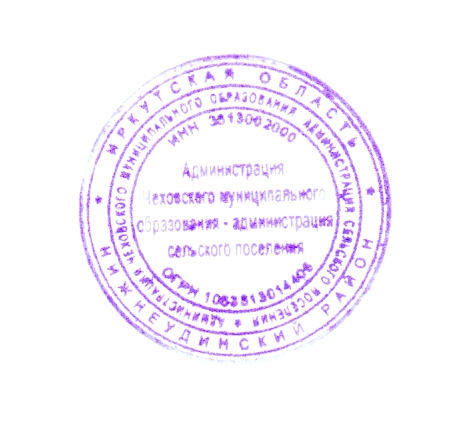  Контроль за осуществлением данного постановления оставляю за собой.Глава Чеховского 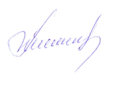 муниципального образованияН.Л.Горбатков